Linda Konzbulová, Sprinter, Španělsko Byla jsem na měsíční stáži ve Španělsku, přesněji v Alicante. Díky Obchodní Akademii a programu Erasmus+ jsem měla možnost si vyzkoušet práci v zahraničí a mimo jiné také poznat nové lidi, kulturu a hlavně krásy Španělska. Pracovala jsem ve Sprinteru, což je obchod se sportovním oblečením. Jejich sortiment nabízí světové značky, ale i jejich vlastní, které u nás nenajdete. Je to velká společnost, která má pobočky po celém Španělsku. Mým každodenním úkolem bylo připravovat zboží k prodeji, pomáhat zákazníkům, například s výběrem konkrétního produktu, nebo u kabinek se zkoušením oblečení. Také jsem se hodně pohybovala ve skladu, kde jsem hledala například jiné velikosti. Také jsem čipovala oblečení bezpečnostními čipy a skládala ho do regálů. Dále jsem také pomáhala při přebírání nového zboží nebo při dělání výloh. Atmosféra na pracovišti byla vždycky příjemná, všichni byli moc milí. Bylo zajímavé si popovídat se spolupracovníky a tím také nahlédnout do jejich zcela odlišného života. Je většinou zajímalo něco o České republice, učili jsme je dokonce i nějaká česká slova. Díky této zkušenosti jsem se podívala blíže na chod většího obchodu. Zjistila jsem, jak to funguje ve skladu, jak se řeší určité problémy nebo také jak komunikovat se zákazníky. Určitě jsem se více rozmluvila ve španělštině, naučila jsem se hodně slovíček z oblasti obchodu a prodejny. Pomohlo mi to odbourat strach z mluvení a dělání chyb. Všichni oceňovali to, že se snažíte.Ubytování bylo příjemné. Každý měl svůj vlastní pokoj a koupelnu. Stravování bylo také v pořádku. Měli jsme vždy na výběr z více jídel.Ve volném čase jsme se snažili co nejvíce toho vidět. Hned v prvních dnech jsme si prošli centrum Alicante, podívali se na ostrov Tabarca a vylezli na hrad Santa Bárbara. Navštívili jsme také městečko Altea nebo Palmový park. Ve volnějších dnech jsme většinou chodili na pláž.Ubytování, stravování, MHD, kapesné i letenky jsme měli hrazené programem.Před touto stáží jsem chodila na přípravné kurzy ve škole. Tam jsme procházeli užitečná slovíčka, bavili jsme se o kulturních rozdílech mezi Českem a Španělskem a také dělali prezentace, kam bychom se chtěli podívat. Celou tuto zkušenost hodnotím velmi pozitivně. Podívala jsem se na krásná místa, potkala jsem spoustu zajímavých lidí, a to ne jen ze Španělska, ochutnala jsem spoustu dobrého jídla a získala nezapomenutelné zážitky. 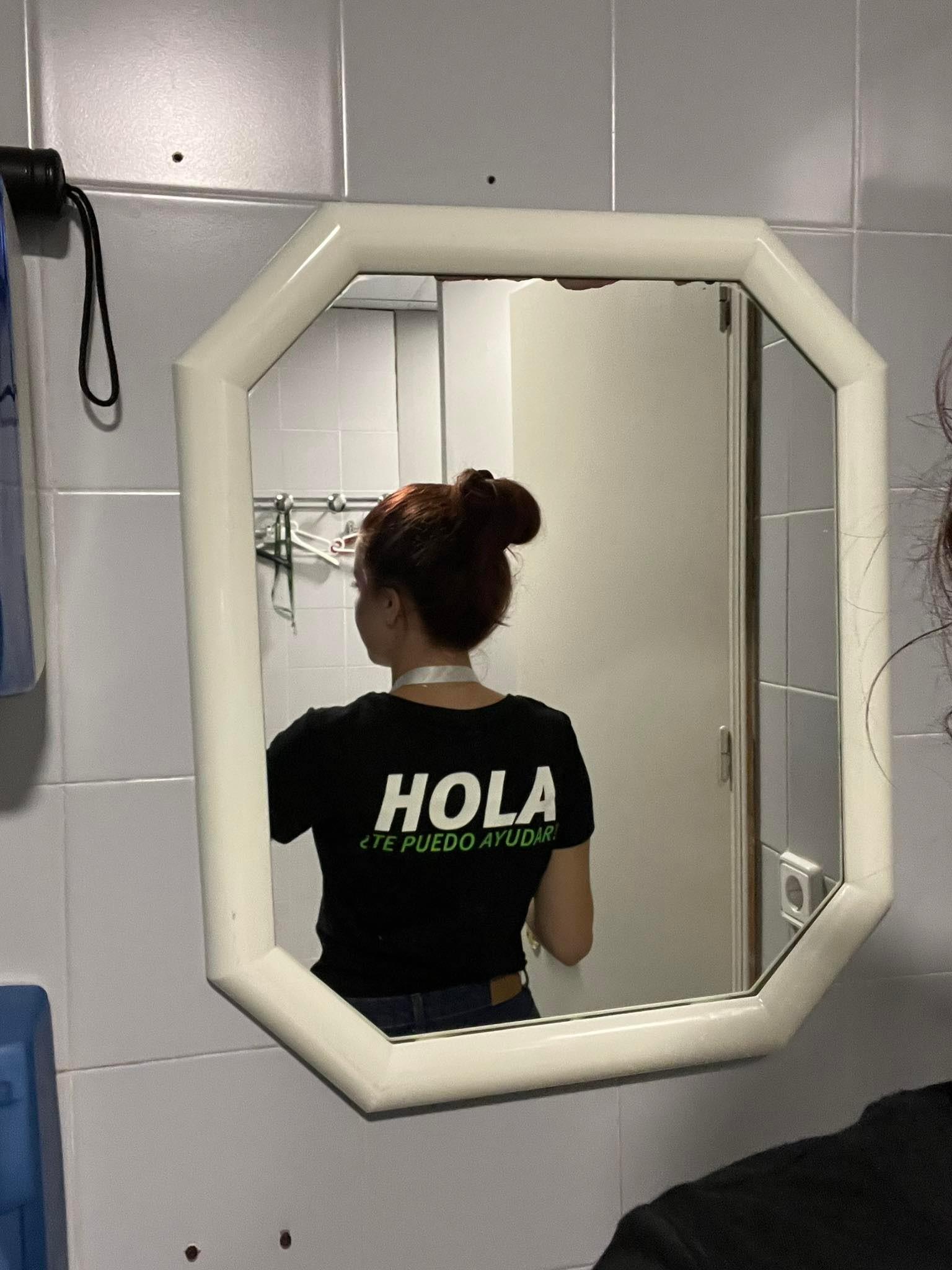 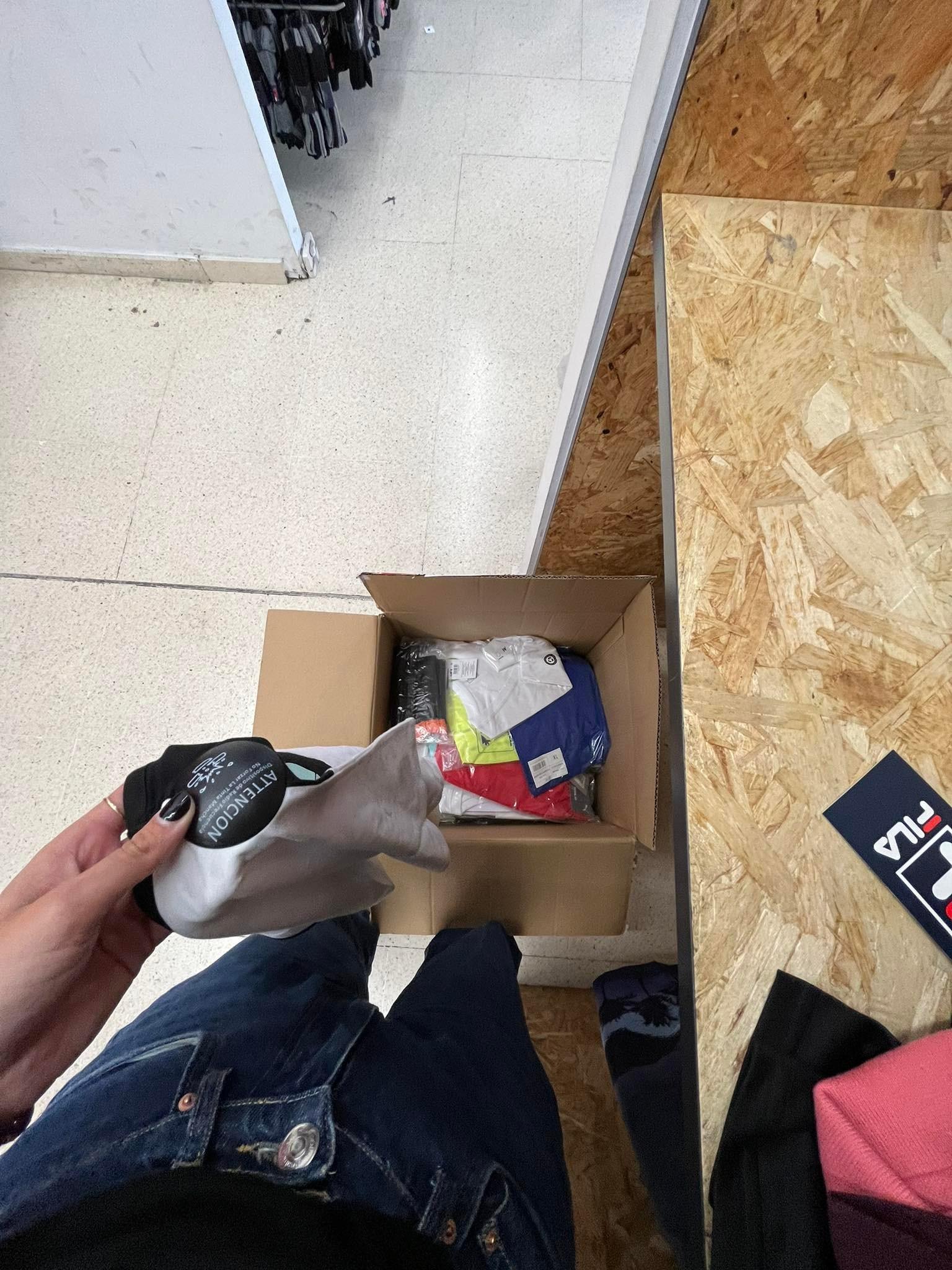 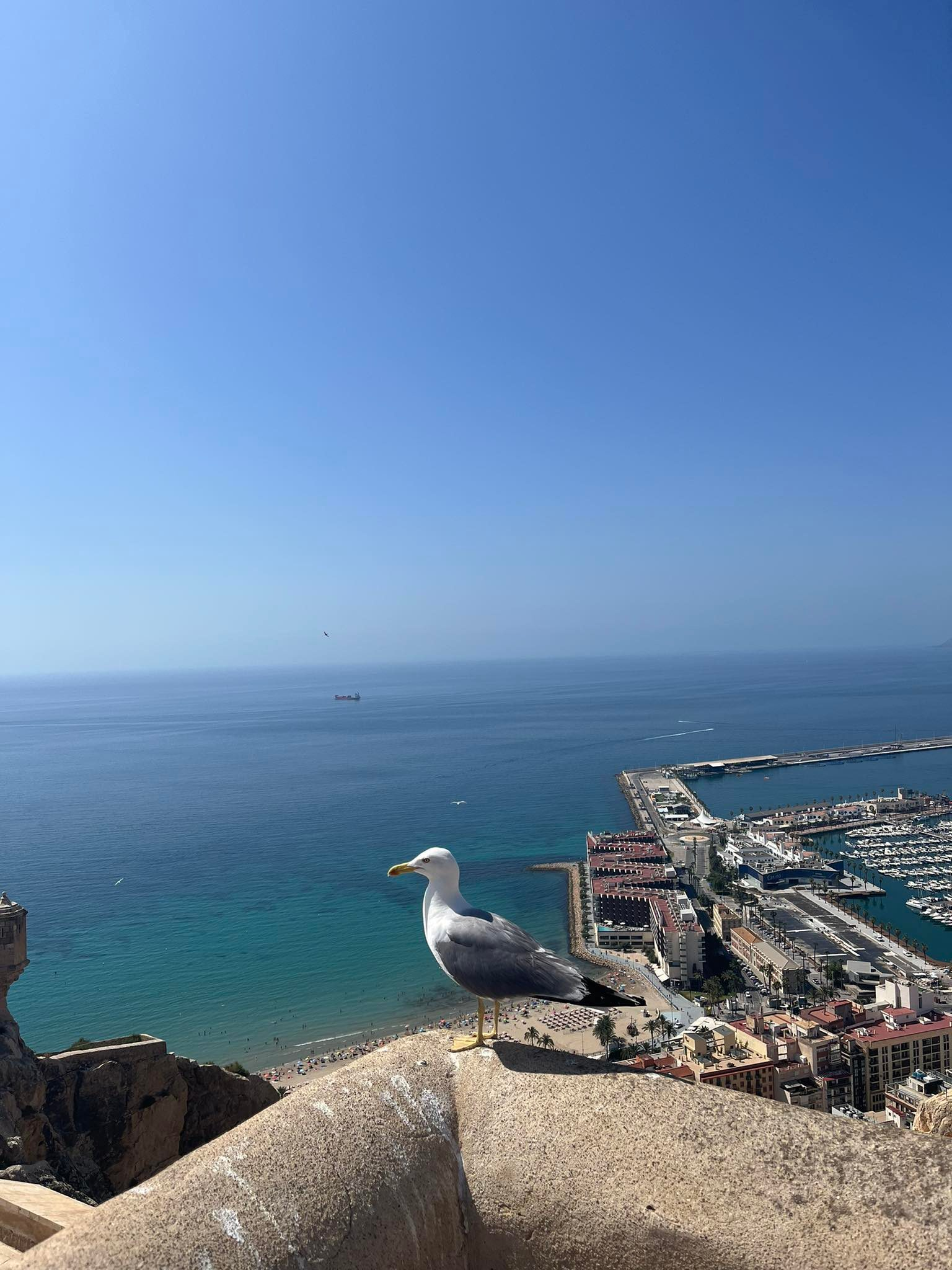 